SwitzerlandSwitzerlandSwitzerlandSwitzerlandMay 2029May 2029May 2029May 2029SundayMondayTuesdayWednesdayThursdayFridaySaturday123456789101112Ascension Day13141516171819Mother’s Day20212223242526PentecostWhit Monday2728293031NOTES: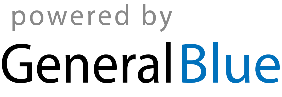 